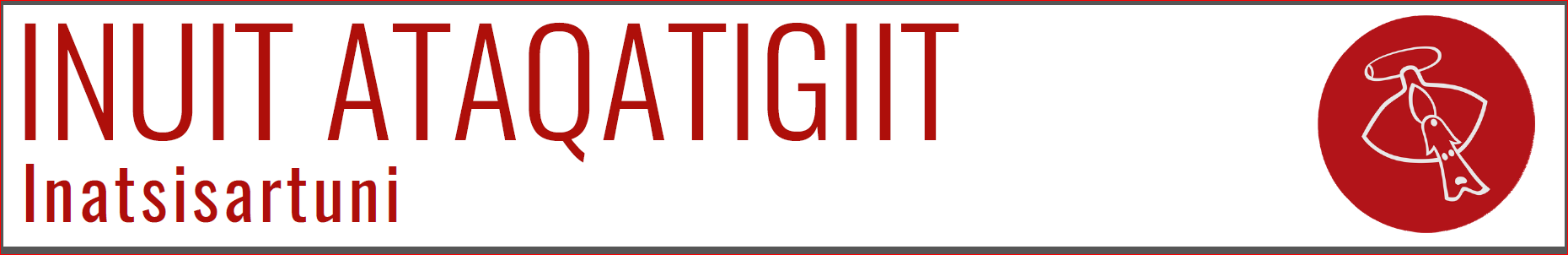 13. maj 2020I medfør af § 37 stk. 1 i Forretningsordenen for Inatsisartut, fremsætter jeg følgende spørgsmål til Naalakkersuisut:Spørgsmål til Naalakkersuisut:Naalakkersuisut bedes bekræfte, at formålet med efterforskningstilladelsen fra 2011 var, at der blev udarbejdet en rapport, der skulle danne grundlag for høring blandt befolkningen inden debat i Inatsisartut.   Naalakkersuisut bedes bekræfte, at Greenland Minerals A/S ikke fik lavet en rapport, at der ikke blev gennemført høring blandt befolkningen og at der ikke blev en debat i Inatsisartut, inden den Siumut-ledede koalition i 2013 vedtog med en én stemmes flertal at ophæve nul-tolerancen, og herefter give udnyttelsestilladelse til Greenland Minerals A/S. Naalakkersuisut bedes bekræfte, om Naalakkersuisut agter at gennemføre en folkeafstemning vedr. en eventuel udvinding af uranholdige mineraler i Kuannersuit eller et andet sted i Grønland. (Medlem af Inatsisartut Sofia Geisler, Inuit Ataqatigiit) Begrundelse:Naalakkersuisut skriver i deres svar på §37_066, at det var den Inuit Ataqatigiit-ledede Naalakkersuisut, der i 2011 besluttede at tildele efterforskningstilladelse til Greenland Minerals A/S. Det benægter vi ikke, men det vil klæde Naalakkersuisut, hvis de fortæller hele historien. Naalakkersuisut koalitionen i perioden 2009-2013 mellem Inuit Ataqatigiit og Demokraatit, indgik en kompromis om at give efterforskningstilladelsen med det formål, at der blev udarbejdet en rapport, der har til hensigt at inddrage befolkningen, før der foreligger en beslutning. Det fremgik også i pressen dengang, at Greenland Minerals A/S anderkendte, at beslutningen ligger indenfor koalitionens Qoornoq-aftale, som fastholder nul-tolerancen. Se: https://sermitsiaq.ag/kan-efterforske-radioaktive-mineraler Som bekendt vedtog den Siumut-ledede koalition i 2013 at ophæve nul-tolerancen, og har ikke siden fulgt dens løfte om folkeafstemningen, som Formand for Naalakkersuisut fremlagde i sin åbningstale september 2013. Jeg ønsker at mine spørgsmål bliver besvaret inden for 10 arbejdsdage. 